PREDEN ZAČNEŠ:Minuta za dobro voljo - objemi nekoga od domačih.Pričel se je velikonočni teden. V različnih krajih in družinah ta teden različno obhajamo. Vedno pa se potrudimo, da je naš dom lepo urejen za praznike. Najlepše je, kadar pri tem sodeluje cela družina.Ta teden boš dobil več posebnih nalog. Izberi si vsaj eno, lahko pa tudi več. Svoj izdelek fotografiraj in pošlji na: zdenka.safaric@ostomaz.si.PRAZNIČNE LIKOVNE NALOGE: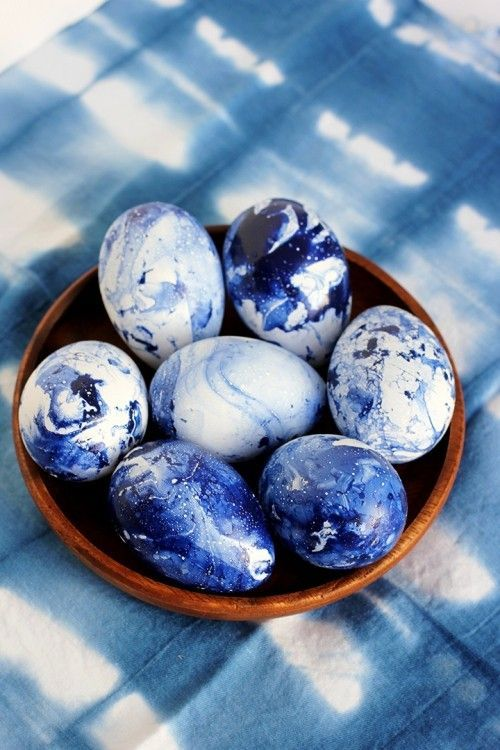 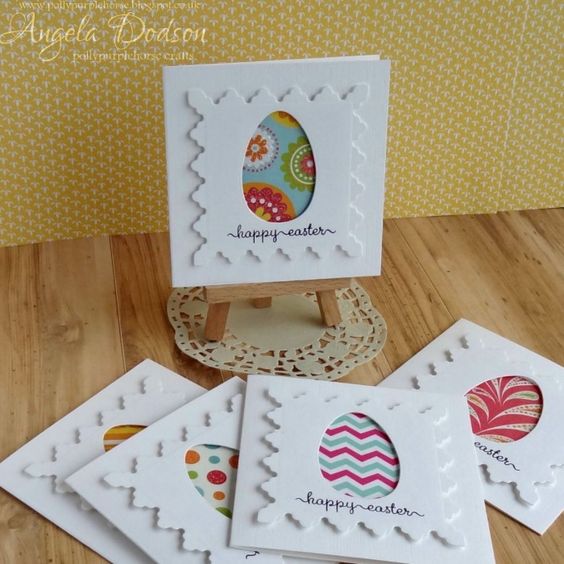 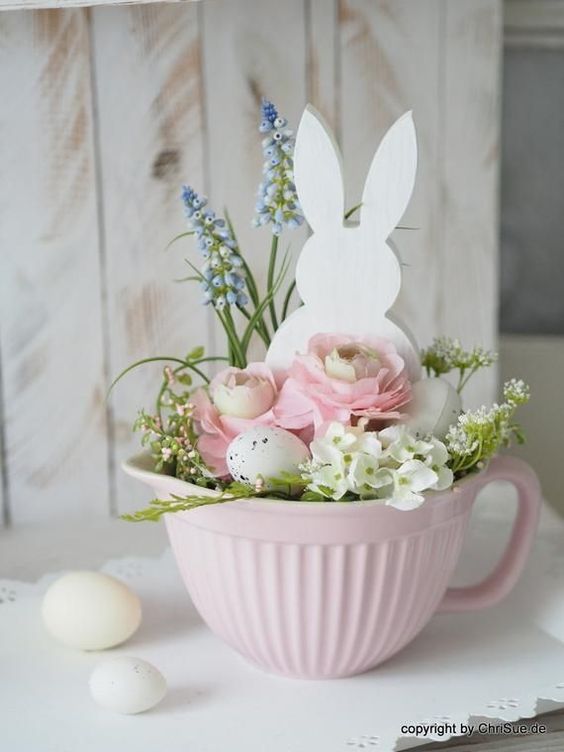 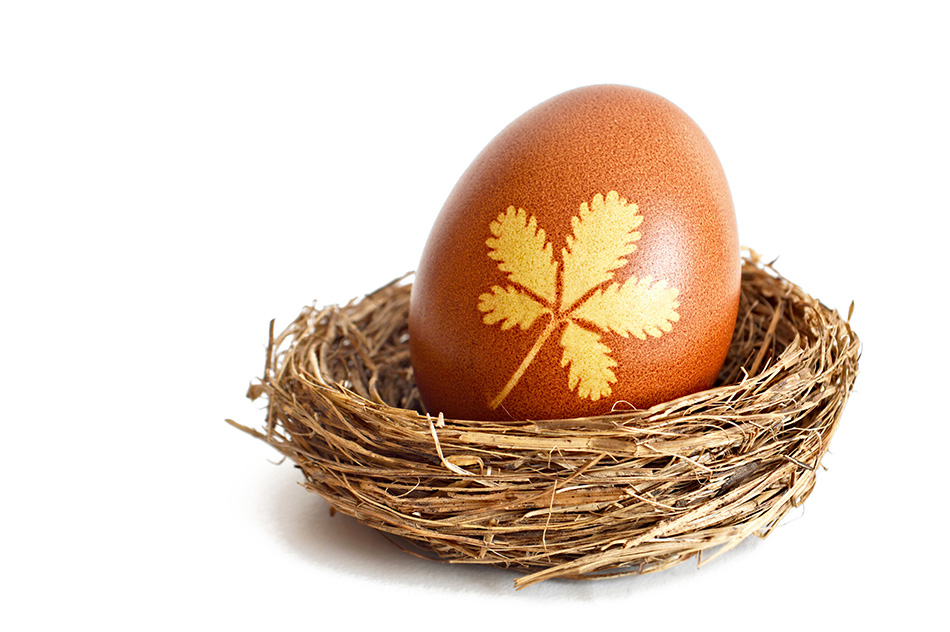 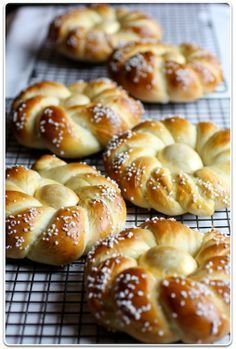 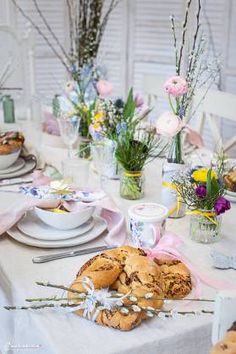 Čestitam – uspelo ti je!